Membership form for the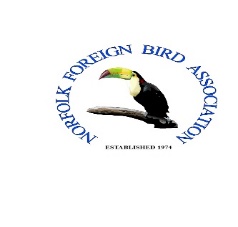 NORFOLK FOREIGN BIRD ASSOCIATION.FIRST NAMESURNAMEADDRESSPOST CODE         FULL TELEPHONE NUMBERS E-MAIL ADDRESSSubscription fee: Member:  £6.00 per year.   Partnership Membership:  £12 per year.   Juniors under 16:  £1 per year.Cheques & Postal Orders should be payable to the “Norfolk Foreign Bird Association”.Membership runs from 1st January to 31st December each year.Please return subscription form to the Membership Secretary: Mr LES TOOLEY, C/O Norfolk FBA. “Fiveways” Richmond Rise, Reepham. Norfolk. NR10 4LS.Please include a stamped addressed envelope.